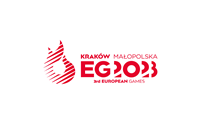 Załącznik 1 do SWZFORMULARZ OFERTYNawiązując do ogłoszenia o zamówieniu w postępowaniu o udzielenie zamówienia publicznego prowadzonym w trybie przetargu nieograniczonego na: wyłonienie wykonawcy – Świadczenia usług hotelarskich na potrzeby zakwaterowania i wyżywienia grupy sędziów i obsługi w Zakopanem podczas III Igrzysk Europejskich Kraków-Małopolska 2023nr postępowania:	23/ZP/HOSP/2023JA/MY NIŻEJ PODPISANY/I _______________________________________________________________________ działając w imieniu i na rzecz_______________________________________________________________________ _______________________________________________________________________  (nazwa (firma) dokładny adres Wykonawcy/Wykonawców, NIP, REGON)(w przypadku składania oferty przez podmioty występujące wspólnie podać nazwy(firmy) i dokładne adresy wszystkich wspólników spółki cywilnej lub członków konsorcjum)Dane umożliwiające dostęp do dokumentów potwierdzających umocowanie osoby działającej w imieniu wykonawcy znajdują się w bezpłatnych i ogólnodostępnych bazach danych dostępnych (należy wybrać):   Krajowy Rejestr Sądowy   Centralna Ewidencja i Informacja o Działalności Gospodarczej   Inne (należy wpisać) …SKŁADAMY OFERTĘ na wykonanie przedmiotu zamówienia zgodnie ze Specyfikacją Warunków Zamówienia dla niniejszego postępowania (SWZ).OFERUJEMY wykonanie całości przedmiotu zamówienia:2.1 za łączną  cenę brutto:  _____________________ zł  w której uwzględniono należny podatek od towarów i usług VAT w stawce odpowiednio 8% i 23%, zgodnie z załączonym do Oferty Formularzem wyliczenia ceny oferty (załącznik 1.1).OŚWIADCZAMY, ŻE:oferujemy przedmiot zamówienia zgodny z wymaganiami i warunkami określonymi przez Zamawiającego w SWZ i potwierdzamy przyjęcie warunków umownych i warunków płatności zawartych w projektowanych postanowieniach umownych stanowiących załącznik nr 2 do SWZ, które akceptujemy bez zastrzeżeń; oświadczamy,jesteśmy związani ofertą do upływu terminu określonego w SWZ;przedmiot zamówienia wykonamy w terminie wskazanym w SWZ;wybór oferty:	nie będzie prowadził do powstania u zamawiającego obowiązku podatkowego zgodnie z przepisami ustawy o podatku od towarów i usług	będzie prowadził do powstania u zamawiającego obowiązku podatkowego zgodnie z przepisami ustawy o podatku od towarów i usług. Powyższy obowiązek podatkowy będzie dotyczył ………………………………..…………………………………………….[*/niepotrzebne skreślić; /wpisać nazwę/rodzaj towaru lub usługi, które będą prowadziły do powstania u zamawiającego obowiązku podatkowego, zgodnie z przepisami obowiązującej ustawy o podatku od towarów i usług VAT]jestem: a)	mikroprzedsiębiorstwo; b)	małe przedsiębiorstwo; c)	średnie przedsiębiorstwo; d)	duże przedsiębiorstwo; e)	osoba fizyczna nieprowadząca działalności gospodarczej; f)	inny rodzaj………………………………………..… (wpisać).Definicja mikro, małego i średniego przedsiębiorcy znajduje się w art. 7 ust. 1 pkt 1, 2 i 3 ustawy z dnia 6 marca 2018 r. Prawo przedsiębiorców (t.j. Dz. U. z 2021 r. poz. 162).Wypełniłem obowiązki informacyjne przewidziane w art. 13 lub art. 14 Rozporządzenia Parlamentu Europejskiego i Rady UE 2016/679 z dnia 27 kwietnia 2016 r. w sprawie ochrony osób fizycznych w związku z przetwarzaniem danych osobowych i w sprawie swobodnego przepływu takich danych oraz uchylenia dyrektywy 95/46/WE wobec osób fizycznych, od których dane osobowe bezpośrednio lub pośrednio pozyskaliśmy w celu ubiegania się o udzielenie zamówienia publicznego w niniejszym postępowaniu;ZAMIERZAMY powierzyć podwykonawcom wykonanie następujących części zamówienia:__________________________________________________________________ZOBOWIĄZUJEMY SIĘ nie wykonywać zamówienia z udziałem podwykonawców, dostawców lub podmiotów, na których zdolności polega się w rozumieniu dyrektywy 2014/24/UE, o których mowa w art. 5k rozporządzenia Rady (UE) nr 833/2014 z dnia 31 lipca 2014 r. dotyczącego środków ograniczających w związku z działaniami Rosji destabilizującymi sytuację na Ukrainie,  w przypadku gdy przypada na nich ponad 10% wartości zamówienia.OŚWIADCZAMY, iż informacje i dokumenty zawarte w odrębnym, stosownie oznaczonym i nazwanym załączniku  ____ (należy podać nazwę załącznika) stanowią tajemnicę przedsiębiorstwa w rozumieniu przepisów o zwalczaniu nieuczciwej konkurencji, co wykazaliśmy w załączniku do Oferty ____ (należy podać nazwę załącznika) i zastrzegamy, że nie mogą być one udostępniane.OŚWIADCZAMY, że zapoznaliśmy się z istotnymi postanowieniami umowy, określonymi w SWZ i zobowiązujemy się, w przypadku wyboru naszej oferty, do wniesienia zabezpieczenia należytego wykonania umowy, zawarcia umowy zgodnej z niniejszą ofertą, na warunkach określonych w SWZ, w miejscu i terminie wyznaczonym przez Zamawiającego, UPOWAŻNIONYM DO KONTAKTU w sprawie przedmiotowego postępowania jest:Imię i nazwisko:_____________________________________________________
tel. _______________ e-mail: ________________________SPIS dołączonych oświadczeń i dokumentów: (należy wymienić wszystkie złożone oświadczenia i dokumenty itp.):	________________________________________________________________________________________________________________________________________________________________________________________________________________________________________________________________________* niepotrzebne skreślić. Dane do umowy:Dokument elektroniczny wymaga kwalifikowanego podpisu elektronicznegoZałącznik 1.3. do SWZZOBOWIĄZANIEdo oddania do dyspozycji Wykonawcy niezbędnych zasobów na potrzeby realizacji zamówienianr postępowania; 23/ZP/HOSP/2023JA/MY:_________________________________________________________________________(imię i nazwisko osoby/osób upoważnionej/-ych do reprezentowania Podmiotu, stanowisko (właściciel, prezes zarządu, członek zarządu, prokurent, upełnomocniony reprezentant itp.*))działając w imieniu i na rzecz:_________________________________________________________________________(nazwa Podmiotu udostępniającego zasoby, adres, NIP REGON)ZOBOWIĄZUJĘ SIĘ do oddania nw. zasobów na potrzeby realizacji zamówienia:_________________________________________________________________________(określenie zasobu – doświadczenie, osoby skierowane do realizacji zamówienia, zdolności techniczne, zdolności finansowe lub ekonomiczne)do dyspozycji Wykonawcy:_________________________________________________________________________(nazwa Wykonawcy)przy wykonywaniu zamówienia pod nazwą:„OŚWIADCZAM/-MY, iż:udostępniam Wykonawcy ww. zasoby, w następującym zakresie:__________________________________________________________________________________________________________________________________sposób i okres udostępnienia oraz wykorzystania ww. zasobów będzie następujący:__________________________________________________________________________________________________________________________________zrealizuję usługi, których ww. zasoby (zdolności) dotyczą, w zakresie: __________________________________________________________________________________________________________________________________(Pkt c) odnosi się do warunków udziału w postępowaniu dotyczących kwalifikacji zawodowych lub doświadczenia)Zobowiązując się do udostępnienia zasobów, odpowiadam solidarnie z ww. Wykonawcą, który polega na mojej sytuacji finansowej lub ekonomicznej, za szkodę poniesioną przez Zamawiającego powstałą wskutek nieudostępnienia tych zasobów, chyba że za nieudostępnienie zasobów nie ponoszę winy. Dokument elektroniczny wymaga kwalifikowanego podpisu elektronicznegoZałącznik nr 1.4. do SWZOŚWIADCZENIEWykonawców wspólnie ubiegających się o udzielenie zamówienia w zakresie, o którym mowa w art. 58 ustawy Pzpnr postępowania: 23/ZP/HOSP/2023W związku z prowadzonym postępowaniem o udzielenie zamówienia publicznego w trybie przetargu nieograniczonego na: świadczenie usług hotelarskich na potrzeby zakwaterowania i wyżywienia grupy sędziów i obsługi w Zakopanem podczas III Igrzysk Europejskich Kraków-MałopolskaJA/MY:_________________________________________________________________________(imię i nazwisko osoby/osób upoważnionej/-ych do reprezentowania Wykonawców wspólnie ubiegających się o udzielenie zamówienia)w imieniu Wykonawcy:_______________________________________________________________(wpisać nazwy (firmy) Wykonawców wspólnie ubiegających się o udzielenie zamówienia)OŚWIADCZAM/-MY, iż następujące usługi wykonają poszczególni Wykonawcy wspólnie ubiegający się o udzielenie zamówienia:Wykonawca (nazwa): _______________ wykona: __________________________*Wykonawca (nazwa): _______________ wykona: __________________________** należy powielić stosowanie do potrzeb Wykonawcy
Dokument elektroniczny wymaga kwalifikowanego podpisu elektronicznegoZałącznik 1.5. do SWZOŚWIADCZENIEdotyczące przepisów sankcyjnych związanych z wojną w Ukrainienr postępowania 23/ZP/HOSP/2023W związku z prowadzonym postępowaniem o udzielenie zamówienia publicznego w trybie przetargu nieograniczonego na: świadczenie usług hotelarskich na potrzeby zakwaterowania i wyżywienia grupy sędziów i obsługi w Zakopanem podczas III Igrzysk Europejskich Kraków-MałopolskaJA/MY:_________________________________________________________________________(imię i nazwisko osoby/osób upoważnionej/-ych do reprezentowania)działając w imieniu i na rzecz_______________________________________________________________(nazwa Wykonawcy* Wykonawcy wspólnie ubiegającego się o udzielenie zamówienia* Podmiotu udostępniającego zasoby*)W związku z art. 7 ust. 1 ustawy z dnia 13 kwietnia 2022 r.  o szczególnych rozwiązaniach w zakresie przeciwdziałania wspieraniu agresji na Ukrainę oraz służących ochronie bezpieczeństwa narodowego OŚWIADCZAM, że: 1)	Wykonawca jest* / nie jest* wymieniony w wykazach określonych w rozporządzeniu 765/2006 i rozporządzeniu 269/2014 albo wpisany na listę na podstawie decyzji w sprawie wpisu na listę rozstrzygającej o zastosowaniu środka, o którym mowa w art. 1 pkt 3 ww. ustawy; 2)	beneficjentem rzeczywistym Wykonawcy w rozumieniu ustawy z dnia 1 marca 2018 r. o przeciwdziałaniu praniu pieniędzy oraz finansowaniu terroryzmu (t.j. Dz. U. z 2022 r. poz. 593 z późn. zm.) jest* / nie jest* osoba wymieniona w wykazach określonych w rozporządzeniu 765/2006 i rozporządzeniu 269/2014 albo wpisana na listę lub będąca takim beneficjentem rzeczywistym od dnia 24 lutego 2022 r., o ile została wpisana na listę na podstawie decyzji w sprawie wpisu na listę rozstrzygającej o zastosowaniu środka, o którym mowa w art. 1 pkt 3 ww. ustawy; 3)	jednostką dominującą Wykonawcy w rozumieniu art. 3 ust. 1 pkt 37 ustawy z dnia 29 września 1994 r. o rachunkowości (t.j. Dz. U. z 2023 r. poz. 120), jest* / nie jest* podmiot wymieniony w wykazach określonych w rozporządzeniu 765/2006 i rozporządzeniu 269/2014 albo wpisany na listę lub będący taką jednostką dominującą od dnia 24 lutego 2022 r., o ile został wpisany na listę na podstawie decyzji w sprawie wpisu na listę rozstrzygającej o zastosowaniu środka, o którym mowa w art. 1 pkt 3 ww. ustawy.W związku z art. 5k ust. 1 Rozporządzenia Rady (UE) NR 833/2014 z dnia 31 lipca 2014 r. dotyczącego środków ograniczających w związku z działaniami Rosji destabilizującymi sytuację na Ukrainie OŚWIADCZAM, że:jestem* / nie jestem* obywatelem rosyjskim lub osobą fizyczną lub prawną, podmiotem lub organem z siedzibą w Rosji,jestem* / nie jestem* osobą prawną, podmiotem lub organem, do których prawa własności bezpośrednio lub pośrednio w ponad 50% należą do podmiotu, o którym mowa w lit. a),jestem* / nie jestem* osobą fizyczną lub prawną, podmiotem lub organem działającym w imieniu lub pod kierunkiem podmiotu, o którym mowa w lit. a) lub b);* niepotrzebne skreślićDokument elektroniczny wymaga kwalifikowanego podpisu elektronicznegoa) Osoba(y) upoważnione, które będą zawierały umowę ze strony wykonawcya) Osoba(y) upoważnione, które będą zawierały umowę ze strony wykonawcya) Osoba(y) upoważnione, które będą zawierały umowę ze strony wykonawcya) Osoba(y) upoważnione, które będą zawierały umowę ze strony wykonawcya) Osoba(y) upoważnione, które będą zawierały umowę ze strony wykonawcyImię i nazwiskoImię i nazwiskoImię i nazwiskostanowiskostanowiskob) Osoba(y), odpowiedzialna za realizację umowy ze strony Wykonawcyb) Osoba(y), odpowiedzialna za realizację umowy ze strony Wykonawcyb) Osoba(y), odpowiedzialna za realizację umowy ze strony Wykonawcyb) Osoba(y), odpowiedzialna za realizację umowy ze strony Wykonawcyb) Osoba(y), odpowiedzialna za realizację umowy ze strony WykonawcyImię i nazwiskoStanowiskoStanowiskoStanowiskoNr tel/ fax/ e-mailc) Nr rachunku bankowego do rozliczeń pomiędzy Zamawiającym a Wykonawcą  c) Nr rachunku bankowego do rozliczeń pomiędzy Zamawiającym a Wykonawcą  c) Nr rachunku bankowego do rozliczeń pomiędzy Zamawiającym a Wykonawcą  c) Nr rachunku bankowego do rozliczeń pomiędzy Zamawiającym a Wykonawcą  c) Nr rachunku bankowego do rozliczeń pomiędzy Zamawiającym a Wykonawcą  Nazwa bankuNazwa bankuAdresAdresNr rachunku